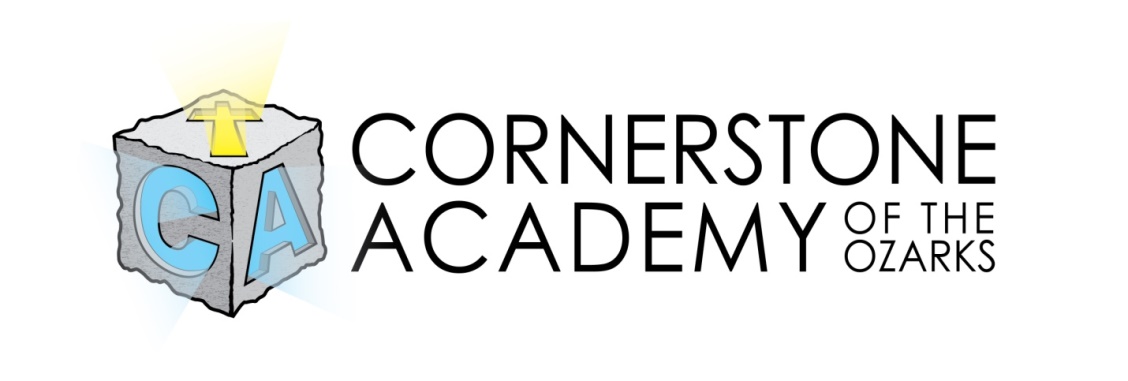 2021-2022 School CalendarAugust 26:	Meet the Teacher/Pre-K & Elementary Orientation September 1:	First Day of SchoolSeptember 6: 	No School/Labor DayOctober 16          	No School/Professional Development for staff (subject to change, pending the conference date)October 22:	No SchoolOctober 29: 	No SchoolOctober 15: 	End of 1st Quarter (Professional Development for teachers) /No school/Jr. High & High school may have assignments for homeNov. 23-26: 	Thanksgiving Break/No SchoolDecember 10: 	No SchoolDecember 22:	End of 2nd Quarter/Half Day Dismiss at NoonDec.21-Jan 3:	Christmas Break/No SchoolJanuary 5:	School ResumesJanuary 12:	Parent Teacher Conferences (before or after school/schedule with techers)January 17: 	Martin Luther King Day/No SchoolFebruary 4:	No School/PD Day/Jr. High & High School may have assignments for homeFebruary 21: 	Presidents Day/ No SchoolMarch 9: 	End of 3rd Quarter March 10-14:	No School/Spring BreakApril 15-18:	No School/Resurrection Celebration BreakMay 13:		Pre-K & Kindergarten Graduation/Last Day of School/End of 4th QuarterFirst Friday of each month will be curriculum alignment for teachers to collaborate for accreditation team. Classes will remain in session and lessons will be prepared by classroom teachers and carried out by a substitute on these days to allow for collaboration.September: on campus: 12 days		January: on campus: 11 days	       May: 3 on		        campus 9 days			   off campus: 8 days                 2 offTotal: 20 days				Total: 19 days          		        Total: 5October: on campus: 10 days		February: on campus: 10 days	    off campus: 9 days			     off campus: 8 daysTotal: 19 days				Total: 18 daysNovember: on campus: 8 days		March: on campus: 12 days		Totals:	       off campus: 7 Days			off campus: 9 days    		84 days onTotal: 15 days				Total: 21 days				67 days off	 December: on campus: 7 days		April: on campus:11 days			151 days	       off campus: 6		          off campus 9 daysTotal: 13 days 				Total: 20 days		